Sribranets SerhiiGeneral details:Certificates:Experience:Position applied for: Chief OfficerDate of birth: 15.02.1966 (age: 51)Citizenship: UkraineResidence permit in Ukraine: YesCountry of residence: UkraineCity of residence: MykolayivPermanent address: Pushkinskaya 66Contact Tel. No: +38 (067) 385-61-62E-Mail: sribranets@gmail.comU.S. visa: NoE.U. visa: NoUkrainian biometric international passport: Not specifiedDate available from: 01.04.2016English knowledge: GoodMinimum salary: 4500 $ per month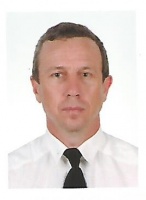 DocumentNumberPlace of issueDate of expiryCivil passportEO217436Nikolaev00.00.0000Seamanâs passportAB496351Nikolaev18.09.2017Tourist passport1257/2015/07Nikolaev26.06.2020TypeNumberPlace of issueDate of expiryDeep Sea Navigator1257/2015/07Nikolaev26.06.2020GMDSS1258/2015/07Nikolaev23.06.2012Antigua & Barbuda7631429.10.2017BASIC14230Nikolaev13.05.2020FIRE FIGHTING6759Nikolaev13.05.2020SURVIVAL CRAFT10992Nikolaev13.05.2020MEDICAL CARE1420Nikolaev13.05.2020BRIDGE TEAM2252Nikolaev13.05.2020SECURITY OFFICER VI/51064Nikolaev13.05.2020RADAR II/21043Nikolaev13.05.2020ECDIS2383Nikolaev13.05.2020HAZARDOUS4022Nikolaev13.05.2020PositionFrom / ToVessel nameVessel typeDWTMEBHPFlagShipownerCrewingChief Officer15.08.2015-01.02.2016KREMPERTOR3432-Antigua & BarbudaReederei Erwin StrahlmannReederei Erwin Strahlmann PLChief Officer18.12.2014-26.04.2015HOLSTENTOR3432-Antigua & BarbudaReederei Erwin StrahlmannReederei Erwin Strahlmann PLChief Officer15.03.2014-04.09.2014FULDAGeneral Cargo4433-Antigua & BarbudaReederei Erwin StrahlmannReederei Erwin Strahlmann PLChief Officer20.07.2013-20.11.2013STEINAUGeneral Cargo3712-Antigua & BarbudaReederei Erwin StrahlmannReederei Erwin Strahlmann PLChief Officer16.10.2012-08.03.2013KREMPERTORGeneral Cargo3432-Antigua & BarbudaReederei Erwin StrahlmannReederei Erwin Strahlmann PLChief Officer27.02.2012-13.07.2012HOLSTENTORGeneral Cargo3432-Antigua & BarbudaReederei Erwin StrahlmannReederei Erwin Strahlmann PL